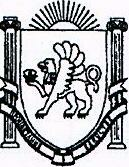 АДМИНИСТРАЦИЯКРАСНОМАКСКОГО СЕЛЬСКОГО ПОСЕЛЕНИЯБАХЧИСАРАЙСКОГО РАЙОНАРЕСПУБЛИКИ КРЫМПОСТАНОВЛЕНИЕ  21.03.2023г.										             №34О внесении изменений в Порядок применения к муниципальным служащим Красномакского сельского поселения взысканий за несоблюдение ограничений и запретов, требований о предотвращении или об урегулировании конфликта интересов и неисполнение обязанностей, установленных в целях противодействия коррупции, утвержденный Постановлением Администрации Красномакского сельского поселения № 135 от 23.05.2019г.На основании Федерального закона от 02.03.2007 № 25-ФЗ «О муниципальной службе в Российской Федерации», Федерального закона от 25.12.2008 № 273-ФЗ «О противодействии коррупции», Устава Красномакского сельского поселения, рассмотрев протест прокуратуры Бахчисарайского района Республики Крым от 14.03.2023 №02/2023/Прдп23-23-20350004, администрация Красномакского сельского поселенияПОСТАНОВЛЯЕТ:1. Внести в Порядок применения к муниципальным служащим Красномакского сельского поселения взысканий за несоблюдение ограничений и запретов, требований о предотвращении или об урегулировании конфликта интересов и неисполнение обязанностей, установленных в целях противодействия коррупции, утвержденный Постановлением Администрации Красномакского сельского поселения № 135 от 23.05.2019г. (далее – Порядок), следующие изменения:1.1. Пункт 3.4 Порядка изложить в следующей редакции:«3.4. Взыскания, предусмотренные статьями 14.1, 15 и 27 Федерального закона «О муниципальной службе в Российской Федерации», применяются в сроки, установленные пунктом 6 статьи 27.1 Федерального закона «О муниципальной службе в Российской Федерации».».2. Настоящее постановление вступает в силу с момента официального опубликования (обнародования).3. Настоящее постановление разместить на информационном стенде в администрации Красномакского сельского поселения, а также на официальном сайте администрации Красномакского сельского поселения в сети Интернет: http://kmsovet.ru.4. Контроль за исполнением постановления оставляю за собой.Председатель Красномакского сельского совета – глава администрацииКрасномакского сельского поселения                                                 А.В. Клименко